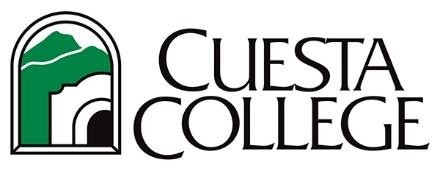 MEASURE L – BID TIMELINEMilestone Dates for: Cuesta College SLO Chiller Replacement ProjectAdvertisement Dates:  10/21/21 & 10/28/21Bid Walk Date & Time (Non-Mandatory): November 2, 2021Bid Due Date & Time:  November 16, 2021 10:00AMBid Opening: November 16, 2021 10:00AM Start of Construction: October 17, 2022 Substantial Completion: January 13, 2023Final Completion: February 10, 2023Plans, Specifications, and Addendums available at the Cuesta College online plan room @ https://www.cuestabids.com/jobs/public